17.03.2015 г. “ПЕСНИ ГОР И НОГАЙСКОЙ СТЕПИ”Кафедра карачаевской и ногайской филологии совместно с читальным залом библиотеки КЧГУ на очередном заседании Литературной гостиной провела заключительное мероприятие декады родных языков и литератур «Песни гор и ногайской степи». Мероприятие было посвящено творчеству талантливых ногайских поэтесс К. Кумратовой и К. Темирбулатовой.
С научными докладами о творчестве К. Кумратовой и К.Темирбулатовой выступили доцент кафедры М.К. Султанбекова, доцент кафедры, к.ф.н. Ю.И. Каракаев, член Союза композиторов РФ, председатель Союза композиторов КЧР, доцент кафедры музыкального образования Института культуры и искусств Б.Б. Карданова. Профессор Батчаев А.-М.Х. представил вниманию собравшихся свои переводы стихов К.Кумратовой и К.Темирбулатовой на карачаево-балкарский язык.
В программе вечера прозвучали песни на слова известных поэтов в исполнении замдиректора ИКИ М.А. Джанбековой и старшего преподавателя кафедры музыкального образования Л. А. Гагуа.
В мероприятии приняли активное участие студенты Института филологии Байгишиева Э.(54гр.) Кемалова С. ( 21 гр.), Кемалова С. (21 гр.) и Института культуры и искусств Асманбетова А.(21 гр.) и др.
Студенты ИнФ и ИКИ и учащиеся Тебердинской средней школы показали инсценировку традиционного ногайского обычая «Тыгыртпа» («Праздник первого шага»), в которой было представлено праздничное действие, использованы народные костюмы и атрибуты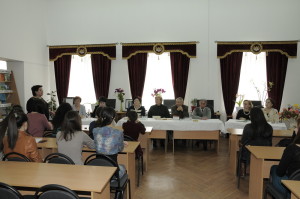 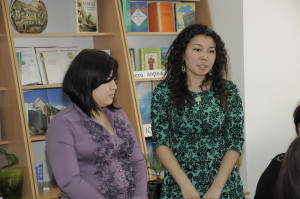 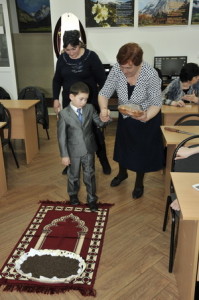 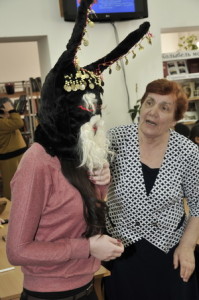 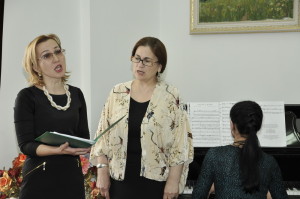 